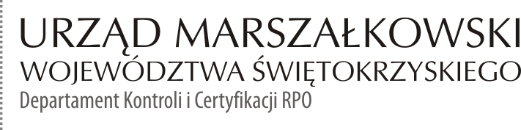 KC-I.432.17.1.2023                                                                               Kielce, dn. 01.02.2023 r.Przedsiębiorstwo Gospodarki Komunalnej i Mieszkaniowej Sp. z o.o.ul. Sienkiewicza 3129-100 WłoszczowaINFORMACJA POKONTROLNA NR KC-I.432.17.1.2023/ASE-6z kontroli realizacji projektu nr RPSW.04.02.00-26-0006/18 pn. „Hala rozładunku i przetwarzania zmieszanych odpadów komunalnych wraz z wytworzeniem paliwa alternatywnego na terenie Składowiska Odpadów Komunalnych „Kępny Ług” we Włoszczowie”, realizowanego w ramach Działania 4.2 „Gospodarka odpadami”, IV Osi priorytetowej „Dziedzictwo naturalne i kulturowe” Regionalnego Programu Operacyjnego Województwa Świętokrzyskiego na lata 2014 - 2020, polegającej na weryfikacji dokumentów w zakresie prawidłowości przeprowadzenia właściwych procedur dotyczących udzielania zamówień publicznych, przeprowadzonej na dokumentach 
w siedzibie Instytucji Zarządzającej Regionalnym Programem Operacyjnym Województwa Świętokrzyskiego na lata 2014 – 2020 w dniu 10.01.2023 r. oraz na dostarczonej do dnia 
30.01.2023 r. dokumentacji.I. INFORMACJE OGÓLNE:1.	Nazwa i adres badanego Beneficjenta:	Przedsiębiorstwo Gospodarki Komunalnej i Mieszkaniowej sp. z o.o.	ul. Sienkiewicza 31	29-100 Włoszczowa 2.	Status prawny Beneficjenta:	Jednostki samorządu terytorialnego lub samorządowe osoby prawneII. PODSTAWA PRAWNA KONTROLI:Niniejszą kontrolę przeprowadzono na podstawie art. 23 ust. 1 w związku z art. 22 ust. 4 ustawy z dnia 11 lipca 2014 r. o zasadach realizacji programów w zakresie polityki spójności finansowanych 
w perspektywie finansowej 2014-2020 (Dz.U. z 2020 r., poz. 818 j.t. z późn. zm.).III. OBSZAR I CEL KONTROLI:1. 	Cel kontroli stanowi weryfikacja dokumentów w zakresie prawidłowości przeprowadzenia przez Beneficjenta właściwych procedur dotyczących udzielania zamówień publicznych w ramach realizacji projektu nr RPSW.04.02.00-26-0006/18.2.	Weryfikacja obejmuje dokumenty dotyczące udzielania zamówień publicznych związanych z wydatkami przedstawionymi przez Beneficjenta we wniosku o płatność nr RPSW.04.02.00-26-0006/18-015.3.	Kontrola przeprowadzona została przez Zespół Kontrolny złożony z pracowników Departamentu Kontroli i Certyfikacji RPO Urzędu Marszałkowskiego Województwa Świętokrzyskiego z siedzibą w Kielcach, w składzie:- Pani Aneta Serweta - Główny Specjalista - (kierownik Zespołu Kontrolnego),- Pan Dariusz Kosela – Starszy Inspektor -  (członek Zespołu Kontrolnego).IV. USTALENIA SZCZEGÓŁOWE:W wyniku dokonanej w dniach od 10.01.2023 r. do 30.01.2023 roku weryfikacji dokumentów dotyczących zamówień udzielonych w ramach projektu nr RPSW.04.02.00-26-0006/18, przesłanych do Instytucji Zarządzającej Regionalnym Programem Operacyjnym Województwa Świętokrzyskiego na lata 2014 – 2020 przez Beneficjenta za pośrednictwem Centralnego systemu teleinformatycznego SL2014, Zespół Kontrolny ustalił, co następuje:Stwierdzono, że Beneficjent w ramach realizacji projektu przeprowadził w trybie określonym 
w art. 275 pkt 1 (w trybie podstawowym bez negocjacji) ustawy z dnia 11 września 2019 r. Pzp (Dz. U. z 2021 r. poz. 1129 z zm.) trzy postępowania o udzielenie zamówienia publicznego:Postępowanie o sygnaturze: GKIV/ZP/12/2021 zostało wszczęte w dniu 08.12.2021 r. poprzez publikację ogłoszenia o zamówieniu w Biuletynie Zamówień Publicznych pod numerem 2021/BZP 00304910/01 i dotyczyło wyboru wykonawcy robót budowlanych dla budowy zagłębionej wagi samochodowej o nośności 60Mg w Zakładzie Przetwarzania Odpadów Komunalnych „Kępny Ług” we Włoszczowie ul. Przedborska 89 w formie zaprojektuj 
i wybuduj.Efektem rozstrzygnięcia postępowania o udzielenie zamówienia publicznego było podpisanie w dniu 18.01.2022 r. Umowy nr 01/ZP/01/2020 na roboty budowlane „Budowa  zagłębionej wagi samochodowej o nośności 60Mg w Zakładzie Przetwarzania Odpadów Komunalnych „Kępny Ług” we Włoszczowie ul. Przedborska 89 w formie zaprojektuj i wybuduj pomiędzy Beneficjentem a firmą Fabryka Wag Sp. z o.o. ul. Chałubińskiego 9/2, 02-004 Warszawa reprezentowaną przez Prezesa Zarządu Pana Huberta Grupę. Wynagrodzenie umowy ustalono na kwotę 249 677,70 zł brutto. Termin realizacji przedmiotu w/w umowy wynosił 6 miesięcy od dnia podpisania umowy tj. do dnia 18.07.2022 r. W dniu 15.07.2022 r. Beneficjent zawarł Aneks nr 1, który dotyczył zmiany terminu zakończenia całości robót budowlanych stanowiących przedmiot umowy do dnia 
30.09.2022 r. Zespół Kontrolny stwierdził, iż wprowadzone powyższym Aneksem zmiany spełniają przesłanki, o których mowa w art. 455 ust. 1 ustawy z dnia 11 września 2019 r. Prawo zamówień publicznych. Potwierdzeniem terminowego wykonania przedmiotu umowy jest końcowy protokół odbioru robót budowlanych z dnia 30.09.2022 r.W wyniku weryfikacji dokumentów dotyczących w/w zamówienia stwierdzono naruszenie 
art. 91 ust. 2 ustawy Pzp, polegające na nie zamieszczeniu w dokumentach zamówienia informacji dotyczącej powodów nie dokonania podziału zamówienia na części.                                   Nie wskazanie powodów, dla których zamówienie nie zostało podzielone na części,                           IZ traktuje jako naruszenie przepisów Pzp nie mające żadnego wpływu na wynik postępowania, jak również w jej ocenie naruszenie to, nie miało wpływu na ograniczenie konkurencyjności 
z uwagi na przedmiot zamówienia, który realizowany jest w ramach jednego zadania inwestycyjnego, objętego jednym pozwoleniem na budowę. Zamówienie jest realizowane 
na terenie Zakładu Przetwarzania Odpadów Komunalnych „Kępny Ług” we Włoszczowie 
ul. Przedborska 89 w formie zaprojektuj i wybuduj. Udzielenie zamówienia kilku wykonawcom mogłoby spowodować utrudnienia w koordynowaniu robót przez różnych wykonawców i mogłoby bardzo skomplikować sytuację Inwestora w przypadku ewentualnych roszczeń z tytułu gwarancji oraz rękojmi, ponieważ w większości przypadków doprowadziłoby 
do przerzucania się odpowiedzialnością pomiędzy Wykonawcami za ewentualne wadliwe działanie wagi. Wyjaśnienie Beneficjenta oraz Lista sprawdzająca dotycząca zamówienia stanowi dowód                    nr 1 do niniejszej Informacji Pokontrolnej.Postępowanie o sygnaturze: GKIV/ZP/06/2022 zostało wszczęte w dniu 22.03.2022 r. poprzez publikację ogłoszenia o zamówieniu w Biuletynie Zamówień Publicznych pod numerem 2022/BZP 00094312/01 i dotyczyło wyboru wykonawcy dostawy myjni kół 
i podwozi samochodowych i pojemników na odpady oraz myjki ciśnieniowej przenośnej. Przedmiot zamówienia został podzielony na II części. Następstwem przeprowadzenia 
w/w postępowania było podpisanie dla części I i II w dniu 14.04.2022 r. umowy 
nr 06/GK/ZP/06/U/2020 pomiędzy Beneficjentem a firmą APRIVA Sp. z o.o. Sp. K. 
ul. Mrągowska 3, 60-161 Poznań, reprezentowaną przez Prezesa Zarządu komplementariusza APRIVA Sp. z o.o. Sp. K. Pana Rajmunda Prusiewicza na dostawę:Myjni do kół i podwozi samochodowych i pojemników na odpady o wartości 
219 985,50 zł brutto,Myjki ciśnieniowej przenośnej o wartości 18 394,65 zł brutto.            Termin realizacji przedmiotu umowy ustalono do 4 miesięcy od dnia zawarcia umowy 
tj. do dnia 14.08.2022 r. Potwierdzeniem terminowej realizacji umowy są protokoły (przekazania dokumentacji, przeprowadzenia szkolenia, montażu i rozruchu, odbioru końcowego robót) z dnia 29.07.2022 r.W wyniku weryfikacji dokumentacji dotyczącej w/w zamówienia nie stwierdzono błędów 
i nieprawidłowości.Lista sprawdzająca zgodności z zasadami udzielania zamówień publicznych stanowi dowód
nr 2 do Informacji Pokontrolnej.Postępowanie o sygnaturze: GKIV/ZP/07/2022 zostało wszczęte w dniu 29.03.2022 r. poprzez publikację ogłoszenia o zamówieniu w Biuletynie Zamówień Publicznych pod numerem 2022/BZP 00101703 i dotyczyło wyboru wykonawcy adaptacji hali do produkcji paliwa alternatywnego poprzez wykonanie robót budowlanych, modernizacyjnych oraz dostaw, montażu i rozruchu urządzeń do obsługi składowiska odpadów komunalnych. Przedmiot zamówienia został podzielony na IV części. Część 1 - Adaptacja hali do produkcji paliwa alternatywnego poprzez wykonanie robót budowlanych oraz dostawa, montaż i rozruch technologiczny instalacji do produkcji energii elektrycznej,Część 2 - Modernizacja linii sortowniczej,Część 3 - Dostawa, montaż i rozruch mechaniczny i technologiczny rozdrabniarki 
do tworzyw sztucznych przeznaczonych na paliwo alternatywne,Część 4 - Dostawa i rozruch mechaniczny i technologiczny mobilnego perforatora 
do butelek PET.W odpowiedzi na opublikowane ogłoszenie o zamówieniu wpłynęła jedna oferta. Wykonawca złożył ofertę na cztery części.Efektem rozstrzygnięcia postępowania o udzielenie zamówienia publicznego (w zakresie Części 3 i Części 4) było podpisanie w dniu 4 maja 2022 r. Umowy nr 07/03/GK/ZP/07/U/2020 na „Dostawę, montaż i rozruch mechaniczny i technologiczny rozdrabniarki do tworzyw sztucznych przeznaczonych na paliwo alternatywne oraz dostawę i rozruch mechaniczny 
i technologiczny mobilnego perforatora do butelek PET” pomiędzy Beneficjentem a firmą: Przedsiębiorstwo Wielobranżowe Ogólnokrajowe „EKOBUD” Sp. z o.o. z siedzibą 
w Modzerowo 49c, 87-800 Włocławek. Postępowanie wraz z podpisaną umową nr 07/03/GK/ZP/07/U/2020 oraz odbiorem końcowym było przedmiotem kontroli realizacji projektu przeprowadzonej na dokumentach w siedzibie Instytucji Zarządzającej w dniach od 17.10.2022 r. do 21.10.2022 r., a szczegółowo zostało opisane w Informacji Pokontrolnej Nr KC-I.432.36.2.2022/MC-5 z dnia 28.11.2022 r. 
W wyniku tejże weryfikacji nie stwierdzono błędów i uchybień.Podczas przedmiotowej kontroli Zespół Kontrolny poddał szczegółowej analizie postanowienia Umowy nr 07/01/GK/ZP/07/U/2020 przeprowadzonego postępowania 
o udzielenie zamówienia publicznego  dotyczącej części I „Adaptacja hali do produkcji paliw alternatywnych poprzez wykonanie robót budowlanych oraz dostawa i montaż instalacji 
do produkcji energii elektrycznej” zawartej w dniu 12.05.2022 r. pomiędzy Beneficjentem 
a  firmą Przedsiębiorstwo Wielobranżowe Ogólnokrajowe „EKOBUD” Sp. z o.o. z siedzibą 
w Modzerowo 49 c, 87-800 Wrocławek reprezentowaną przez Prezesa Zarządu Pana Janusza Baranieckiego. Wartość wynagrodzenia umowy 4 132 800,00 zł brutto. Termin realizacji przedmiotu umowy ustalono na 4 miesiące od dnia zawarcia umowy, tj. do dnia 12.09.2022 r. Beneficjent do ww. umowy zawarł poniżej wymienione Aneksy:- Aneks nr 2/2022 z dnia 08.09.2022 r. dotyczący zmiany terminu realizacji przedmiotu umowy do dnia 15.11.2022 r.,- Aneks nr 3/2022 z dnia 04.11.2022 r. dotyczący zmiany terminu realizacji przedmiotu umowy do dnia 15.12.2022 r.,- Aneks nr 4/2022 z dnia 08.12.2022 r. dotyczący zmiany terminu realizacji przedmiotu umowy do dnia 15.02.2023 r.Zespół Kontrolny stwierdził, iż wprowadzone powyższym Aneksem zmiany spełniają przesłanki, o których mowa w art. 455 ust. 1 ustawy z dnia 11 września 2019 r. Prawo zamówień publicznych w związku z art. 15 r ust. 4 ustawy z dnia 2 marca 2020 r. 
o szczególnych rozwiązaniach związanych z zapobieganiem, przeciwdziałaniem 
i zwalczaniem COVID-19, innych chorób zakaźnych oraz wywołanych nimi sytuacji kryzysowych a także zapisów § 13 pkt.1 umowy zawartej z Wykonawcą.We wniosku o płatność nr RPSW.04.02.00-26-0006/18-015 Beneficjent rozlicza wydatki związane z częścią I zamówienia. Kontrola nie obejmowała odbioru końcowego, przedmiot umowy w trakcie realizacji.W wyniku weryfikacji przedmiotowego postępowania stwierdzono uchybienia formalne 
nie mające wpływu na wynik postępowania:a) naruszeniu §12 ust. 10 umowy o dofinansowanie Projektu, poprzez nie zamieszczenie 
w module zamówienia publiczne SL 2014 zawartego Aneksu nr 4/ 2022 z dnia 08.12.2022 r. do umowy nr 07/01/GK/ZP/07/U/2020. Zgodnie z dyspozycją §12 ust. 10 umowy 
o dofinansowanie Projektu, Beneficjent zobowiązany jest do przekazania aneksu wraz 
z dokumentacją uzasadniającą konieczność zawarcia aneksu i aktualizacji informacji w module zamówienia publiczne systemu SL 2014 w terminie 14 dni od daty zawarcia Aneksu. Beneficjent brakujące dokumenty uzupełnił w systemie SL w trakcie przeprowadzanej kontroli.Lista sprawdzająca zgodność z zasadami udzielania zamówień publicznych oraz wyjaśnienie Beneficjenta odnośnie przyjętego sposobu numeracji Aneksów stanowi dowód 
nr 3 do Informacji Pokontrolnej.Beneficjent w ramach realizacji projektu przeprowadził postępowanie o udzielenie zamówienia, które dotyczyło wyboru wykonawcy usługi polegającej na pełnieniu nadzoru 
A inwestorskiego przy realizacji zadania pn. Adaptacja hali do produkcji paliwa alternatywnego poprzez wykonanie robót budowlanych, modernizacyjnych oraz dostaw, montażu i rozruchu urządzeń do obsługi składowiska odpadów komunalnych w zakresie stanowiącym przedmiot zamówienia. Postępowanie zostało podzielone na II części i zostało przeprowadzone zgodnie z zasadą konkurencyjności opisaną w Wytycznych w zakresie kwalifikowalności wydatków w ramach Europejskiego Funduszu Rozwoju Regionalnego, Europejskiego Funduszu Społecznego oraz Funduszu Spójności na lata 2014-2020 z dnia 21.12.2020 r. Postępowanie zostało wszczęte w dniu 11.04.2022 r. poprzez upublicznienie zapytania ofertowego pod nr 2022-37138-103327 na stronie internetowej: https://bazakonkurencyjnosci.funduszeuropejskie.gov.pl. Zgodnie z dokumentacją 
z przeprowadzonego postępowania Beneficjent wybrał jako najkorzystniejszą ofertę złożoną przez firmę KNK BUDOWNICTWO Sp. z o.o. z siedzibą w Kielcach przy ulicy Zagórskiej 171, z którą w dniu 26.04.2022 r. Beneficjent zawarł umowę nr  05GKIV/ZP/05/U/2022. Umowa została zawarta na realizację obu części na kwotę 33 800,00 zł brutto. Termin realizacji dostaw przedmiotu zamówienia wynikający z umowy określono do dnia 30.09.2022 r.
 tj. do dnia odbioru końcowego robót i uzyskania ostatecznej decyzji o pozwoleniu 
na użytkowanie.W wyniku weryfikacji dokumentacji dotyczącej w/w zamówienia nie stwierdzono uchybień 
czy nieprawidłowości.Lista sprawdzająca zgodność z zasadą konkurencyjności stanowi dowód nr 4 do Informacji Pokontrolnej.V. REKOMENDACJE I ZALECENIA POKONTROLNE:Ustalenia o średnim stopniu istotności:W trakcie weryfikacji dokumentacji dotyczącej w/w postępowań o udzielenie zamówienia szczegółowo opisanych w Ad. IV niniejszej Informacji Pokontrolnej stwierdzono, że Beneficjent naruszył:art. 91 ust. 2 ustawy z dnia 11 września 2019 r. Prawo zamówień publicznych,  polegające 
na nie zamieszczeniu w dokumentach zamówienia informacji dotyczącej powodów 
nie dokonania podziału zamówienia na części. Naruszenie to zostało zakwalifikowane jako naruszenie nie mające wpływu na wynik postępowania;§ 12 ust. 10 umowy o dofinansowanie projektu, poprzez nie zamieszczenie w module zamówienia publiczne SL 2014 zawartego Aneksu nr 4 wraz z dokumentacją uzasadniającą konieczność jego zawarcia w terminie określonym w umowie. W związku z powyższym, IZ RPOWŚ 2014-2020 zaleca:na przyszłość przestrzeganie zapisów Pzp i dochowanie większej staranności w trakcie opracowywania dokumentacji dotyczącej postępowań w przypadku realizacji przedsięwzięć współfinansowanych ze środków funduszy strukturalnych;	na przyszłość stosowanie się do zapisów wynikających z umowy o dofinansowanie projektu 
w zakresie przygotowania i zamieszczania dokumentacji z przeprowadzonego postępowania 
w systemie SL 2014.Niniejsza Informacja Pokontrolna zawiera 8 stron oraz 4 dowody, które dostępne są do wglądu w siedzibie Departamentu Kontroli i Certyfikacji RPO, ul. Wincentego Witosa 86, 25 – 561 Kielce.Dokument sporządzono w dwóch jednobrzmiących egzemplarzach, z których jeden zostaje przekazany Beneficjentowi. Drugi egzemplarz oznaczony terminem „do zwrotu” należy odesłać na podany powyżej adres w terminie 14 dni od dnia otrzymania Informacji Pokontrolnej.Jednocześnie informuje się, iż w ciągu 14 dni od dnia otrzymania Informacji Pokontrolnej Beneficjent może zgłaszać do Instytucji Zarządzającej pisemne zastrzeżenia, co do ustaleń w niej zawartych. Zastrzeżenia przekazane po upływie wyznaczonego terminu nie będą uwzględnione.Kierownik Jednostki Kontrolowanej może odmówić podpisania Informacji Pokontrolnej informując na piśmie Instytucję Zarządzającą o przyczynach takiej decyzji.Ponadto, Beneficjent w terminach wskazanych w rekomendacjach i zaleceniach pokontrolnych zobowiązany jest do przekazania pisemnej informacji o sposobie wykonania zaleceń pokontrolnych lub wykorzystania rekomendacji, a także o podjętych działaniach lub przyczynach ich zaniechania, 
a w przypadku uzupełniania dokumentacji dostarczenia jej we wskazanych sposobie i formie.Kontrolujący:   IMIĘ I NAZWISKO Aneta Serweta :    ….………………………………….IMIĘ I NAZWISKO Dariusz Kosela :  ……………………………………….        Kontrolowany/a:                                                                                                     .…………………………………